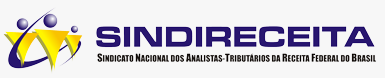 EDITAL DE CONVOCAÇÃOConselho Estadual de Delegacias Sindicais do Estado de Santa Catarina - CEDS/SCO presidente do Conselho Estadual de Delegacias Sindicais do Estado de Santa Catarina do Sindireceita - CEDS/SC, no uso de suas atribuições estatutárias e regimentais, convoca os Delegados Sindicais, os conselheiros eleitos de Santa Catarina e demais filiados do Sindireceita no Estado, para participarem da Reunião Ordinária deste Conselho a realizar-se telepresencialmente, nos dias 5 e 6 de agosto de 2021, quinta-feira e sexta-feira, às 18 horas, por meio da plataforma Zoom, nos termos da Resolução DEN nº 01 de 09 de Abril de 2021, devido ao estado de pandemia, para debaterem e deliberarem sobre a seguinte pauta:1. Eleição dos Representantes do Estado de Santa Catarina para a LXXVI Reunião Ordinária do CNRE;2. Deliberações anteriores constantes em ata do CEDS-SC;3. Avaliação da pauta do LXXVI CNRE e propostas de SC;4. Trabalho Parlamentar e mobilização; 5. Assuntos constantes em atas das Delegacias Sindicais;6. Demais assuntos de interesse da categoria.Orientações para a participação na Assembleia por videoconferência:Para participar da videoconferência, o filiado deverá instalar o software cliente da plataforma ZOOM.us, no computador ou smartphone.O código identificador (ID) e a senha de acesso são:Data: 05/08/2021                                        Data: 06/08/2021ID: 826 8329 8081                                        ID: 870 0871 9524Senha de acesso: 13031                               Senha de acesso: 13032Só serão admitidos na Assembleia aqueles que informarem o nome completo no momento de ingressar na reunião, utilizando o campo específico no software cliente de videoconferência (zoom.us);Cada filiado deverá ativar o vídeo antes do início da Assembleia, permitindo que a diretoria deste conselho identifique visualmente cada participante, assegurando a identificação e segurança do voto;No início da Assembleia serão informados a data, hora e local da Assembleia, com solicitação a cada participante de citar o seu nome para registro na lista de presença;Quando houver deliberações, cada participante deverá se manifestar por vídeo ou manifestação eletrônica (levantar a mão). O resultado, votos a favor, contrários e abstenções, será informado aos participantes e registrado em ata;A assembleia será gravada.Joinville/SC, 20 de julho de 2021.